  Friends of Arlee School, Inc. - established in 1992 to benefit  the children of Arlee, Montana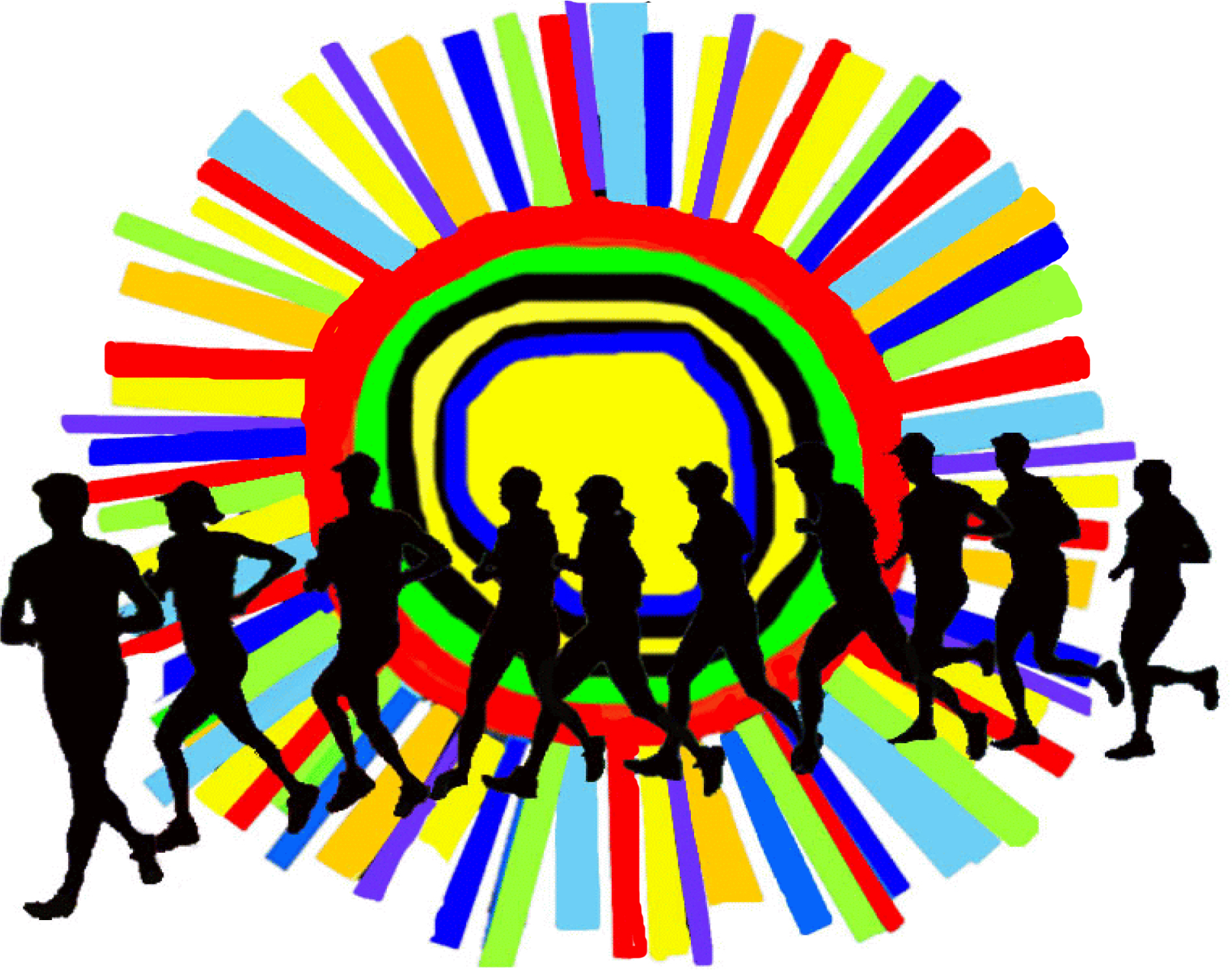  1M fun run – 5K-10K walk/run   ½ MARATHON RUN  Saturday April 15th Arlee High SchoolAddress:____________________________________________  Phone:_____________________________ City:____________________ State:________ Zip:__________ email: _____________________________    PLEASE FILL OUT COMPLETELYNo registration without release signature of participant or participant’s parent/guardian.I know that running a road race is a potentially hazardous activity.  I have enrolled myself and/or my children in the Buttercup Run offered by the Friends of Arlee School.  I know, understand, and appreciate the nature of this activity, the discomforts, dangers, and risks that may include, but are not limited to:  heart attack, feet and leg injury, strains, sprains, broken bones, falls, contact with other participants or spectators or vehicles, the effect of weather, including heat and humidity, and conditions of the road.  I fully know and understand that my participation and that of my children is voluntary and that I am free to discontinue at any time.   I hereby affirm that I am in good physical condition, properly trained and do not suffer from any disability that would prevent my participation.  I further agree to hold harmless Friends of Arlee School, Inc., all agencies and sponsors of the event, and those whose property may be involved in the race.  I have read this warning and agree to participate willingly.     I also allow Friends of Arlee School to use photos of the event at www.buttercuprun.org with the understanding that identification of individual’s pictures will not be disclosed without permission.____________________________________________________________________       ___________________________________Signature of participant or parent/guardian of participant(s)                                            DateInformation:     Phone:  406-726-3335 or email arl3335@blackfoot.com or website www.buttercuprun.org  Available Shirt SizesFees:Checks payable to:Friends of Arlee School, Inc.(donation above the cost of shirt & registration is tax-deductible)To Pre-register, form must be received by us by April 13    Buttercup Run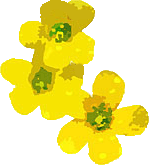     P.O. Box 238    Arlee, MT 59821 Child    Small, Medium, Large Adult    S – M – L – XL –              XXL – XXXL Adult with shirt ………………….....$25Adult without shirt… ……….…..….1518 & under with shirt……….….….2018 & under without shirt……….. 10Family of 4 with 4 shirts……...…75Family of 4 with 2 shirts….….….501 mile 12 and under w/shirt.…151 mile 12 and under wo/shirt….0½ Marathon (no family)…………50Checks payable to:Friends of Arlee School, Inc.(donation above the cost of shirt & registration is tax-deductible)To Pre-register, form must be received by us by April 13    Buttercup Run    P.O. Box 238    Arlee, MT 59821Last NameFirst NameEventShirt SizeAgeSex$